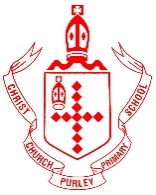 Vision: "Together, inspiring excellence"Mission: "Nurturing lifelong learners with God’s guidance"Values: "Love, Courage, Honesty, Faith and Forgiveness"Christ Church C of E Primary School PurleyCR8 2QENURTURE STYLE PROVISION LEADER/ELSAPerson specification Personality • Has a warm personality and is able to stay calm under pressure • Demonstrates good interpersonal skills with children and adults • Is able to build trusting relationships with children who are either externalising or internalising their social emotional wellbeing needs Competencies • Enjoys learning and has good communication skills • Has the capacity to understand and apply psychological concepts introduced during through ELSA training and supervision • Thinks creatively • Is able to work independently and show initiative Qualifications (Desirable)ELSA QualificationNurture Group Network QualificationDrawing and Talking TherapyLego TherapyPositive Handling TrainingCounsellingJob Description• Has good time management and personal organisational skills Job description • Attend training days and group supervision sessions led by an Educational Psychology Service (ELSA)• Plan and deliver individualised programmes of support for children to develop their emotional literacy, including: - Awareness of own and other people’s emotions - Development of an increased range of emotional vocabulary - Management of stress, grief, anxiety, anger and conflict - Development of social interaction and friendship skills - Promotion of a realistic self-concept and good self-esteem - Coping with significant life changes including loss and bereavement • Plan and deliver programmes of support to small groups of children to develop resilience skills • Write succinct session plans and add subsequent evaluative comments • Liaise with teachers and other support assistants about the needs and progress of children receiving support • Share knowledge and ideas from training/supervision sessions with other school staff as appropriate • Meet regularly with line manager to review ELSA/Nurture work • Liaise with parents in line with school policy• Lead lunch/break time provision• Respond to behaviour issues within the school, in line with the school behaviour policy.